Inscriptions : avant le 01/09/2023Une fiche d’inscription par personne à retourner au CREPADécouvrir des outils pour parler argent et compter avec les apprenants Vendredi 8 septembre de 9h à 12h et/ou de 13h30 à 16h30 *, à Campus/FAOL    17 Quai Riquet, CarcassonneNOM : ……………………………………..       Prénom : ………………………..…………Organisme :…………………………….…       Fonction : …………………………………..Lieu d’intervention : ………………………     Téléphone : …………………………..……       Courriel : ……………………………………………………………………………………….Souhaite s’inscrire à la séance du 08/09/23 : O de 9h à 12h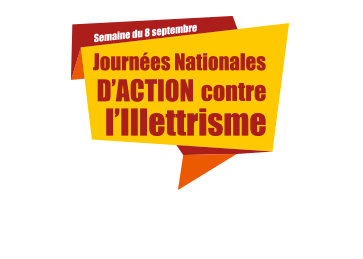 	                   *Possibilité de ne venir que le matin O de 13h30 à 16h30Pour ceux qui restent la journée :Je préfère :  □ Déjeuner au CREPA (dans le jardin si le temps est clément), en apportant mon repas□  Déjeuner ensemble au restaurant□ Vaquer à mes occupations